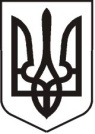 У К Р А Ї Н АЛ У Г А Н С Ь К А    О Б Л А С Т ЬП О П А С Н Я Н С Ь К А    М І С Ь К А    Р А Д АШОСТОГО  С К Л И К А Н Н Я  РОЗПОРЯДЖЕННЯміського голови10.07.2019                                                 м. Попасна                                               №02-02/144Про  перенесення скликання чергової сто шостої сесії  Попаснянської міської ради шостого  скликання 	 У зв’язку з виробничою необхідністю та з метою більш детальної та ретельної підготовки питань на розгляд сесії міської ради, відповідно до статей  9, 20 Регламенту Попаснянської міської ради VІ скликання,   керуючись пунктами 8 та 20 частини 4 статті 42, частинами 4 та 9 статті 46 Закону України «Про місцеве самоврядування в Україні»:Перенести скликання 106 сесії Попаснянської міської ради VІ скликання на 23 липня 2019 року  (вівторок),  о 10.00 годині та проведення спільного засідання постійних депутатських комісій Попаснянської  міської ради на 18 липня 2019 року о 14.00  годині.  Загальному відділу (Степанова В.) довести до відома депутатів міської ради інформацію про зміну дати проведення пленарного засідання 106 сесії міської ради VI cкликання. Керуючому справами виконкому міської ради  на підставі пропозицій, наданих депутатами міської ради, виконавчим комітетом міської ради сформувати проект порядку денного, регламенту роботи 106 сесії та надати їх міському голові.Проекти  рішень  розмістити на офіційному веб-сайті Попаснянської міської ради.   Контроль за виконанням розпорядження залишаю за собою.          Міський голова                                                                                             Ю.І.ОнищенкоКулік 2 07 02